Об утверждении методики расчета 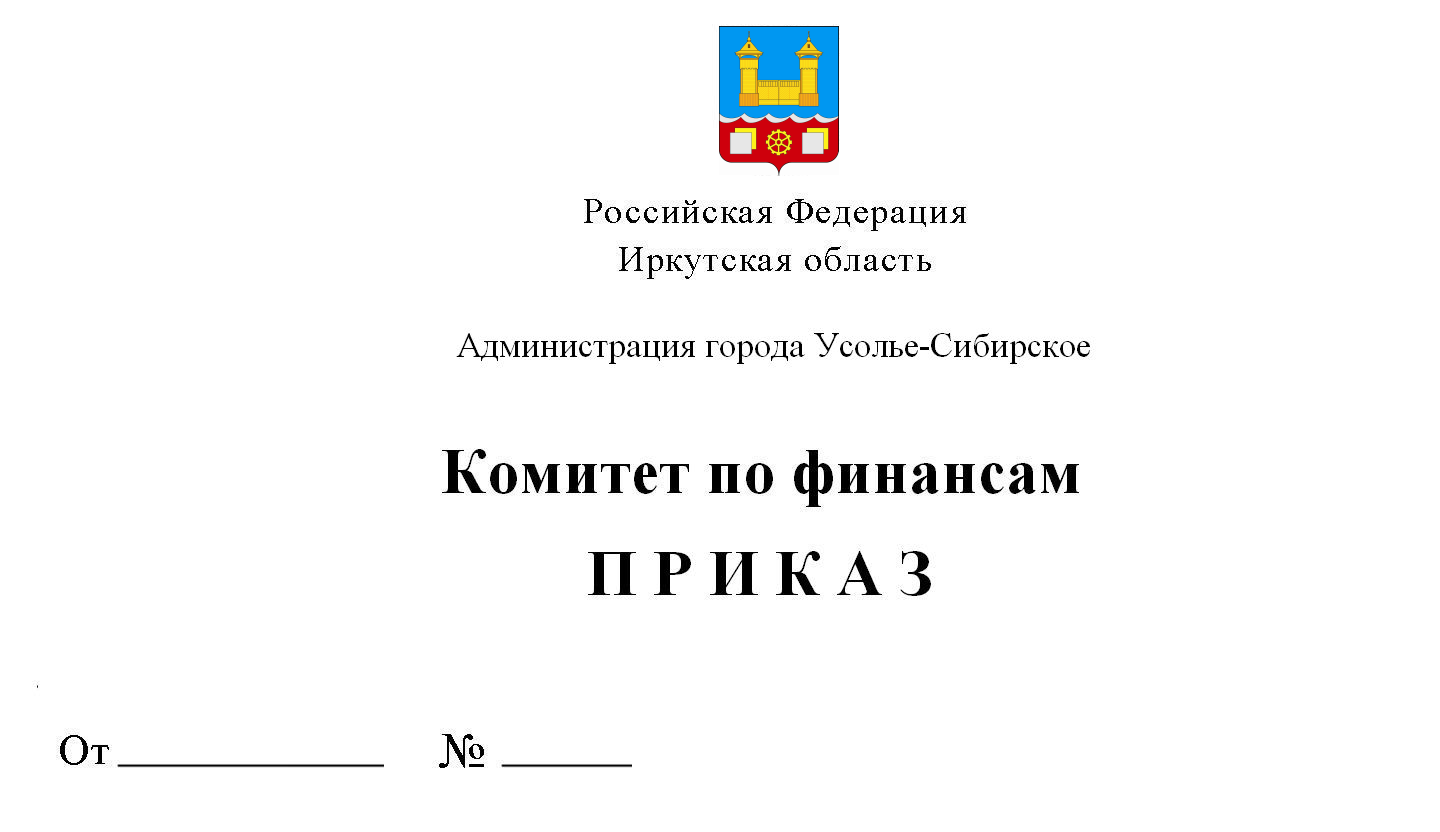 доходного потенциала  налоговыхи  неналоговых  доходов  бюджета города Усолье-СибирскоеВ целях повышения эффективности управления муниципальными финансами и объективной оценки доходного потенциала бюджета города Усолье-Сибирское, руководствуясь статьей 55 Устава муниципального образования «город Усолье-Сибирское», ПРИКАЗЫВАЮ:1. Утвердить методику расчета доходного потенциала налоговых и неналоговых доходов бюджета города Усолье-Сибирское (Приложение).2. Настоящий приказ подлежит размещению на официальном сайте муниципального образования «город Усолье-Сибирское».3.    Контроль за исполнением настоящего приказа оставляю за собой.Председатель комитета                                                                  Е.Г. ЕгороваПриложение №1 к приказукомитета по финансам администрации города Усолье-Сибирскоеот 28.09.2015 г. № 36МЕТОДИКАРАСЧЕТА ДОХОДНОГО ПОТЕНЦИАЛАНАЛОГОВЫХ И НЕНАЛОГОВЫХ ДОХОДОВ БЮДЖЕТА ГОРОДА УСОЛЬЕ-СИБИРСКОЕ1. Общие положенияНастоящая Методика расчета доходного потенциала налоговых и неналоговых доходов (далее – Методика) подготовлена в целях эффективности управления муниципальными финансами и объективной оценки потенциально возможных доходов бюджета города Усолье-Сибирское и рассчитывается на очередной финансовый год.Потенциал налоговых и неналоговых доходов бюджета города рассчитывается на основании исходных данных, предоставляемых главными администраторами доходов бюджета города, а также функциональными (отраслевыми) органами администрации города Усолье-Сибирское до 1 июля текущего года:При отсутствии необходимых исходных данных расчет доходного потенциала налоговых и неналоговых поступлений по данному виду дохода не производится, или устанавливается сумма, прогнозируемая к бюджету города на очередной финансовый год.2. Налоговые доходы2.1. Налог на доходы физических лицОценка доходного потенциала по налогу на доходы физических лиц производится в соответствии с главой 23 «Налог на доходы физических лиц» Налогового кодекса Российской Федерации, на основе показателей оценки фонда оплаты труда, показателей, используемых для определения сумм налоговых вычетов и нормативов отчисления налога в бюджет города в соответствии с Бюджетным кодексом Российской Федерации и законами Иркутской области.Для расчета налога на доходы физических лиц используется отчет 5-ДДК МИ ФНС №18 по Иркутской области за последний отчетный год.Расчет доходного потенциала по налогу на доходы физических лиц (НДФЛ) на очередной финансовый год производится по формуле:Пндфл = ((ФОТ x Ст+/(-) Д – (В х %роста ФОТ)) x Н +Ʃ (НДФЛпр x Н), где:Пндфл–потенциал по налогу на доходы физических лиц в бюджет города;ФОТ - оценка объема фонда оплаты труда на очередной финансовый год, определяемый исходя из ожидаемых значений на текущий финансовый год с учетом прогнозируемых в очередном финансовом году изменений уровня заработной платы и численности работающего населения;Д – дополнительные или выпадающие доходы, в связи с изменением законодательства, динамикой недоимки (в том числе по плательщикам) и другими причинами;В - налоговые вычеты;Ст - ставка налога (13%);НДФЛпр –оценка суммы налога, взимаемого по специальным налоговым ставкам. Расчет суммы производится на основании ожидаемой оценки поступлений за текущий год, индекса потребительских цен, коэффициента-дефлятора и норматива отчислений в бюджет города;Н - норматив отчислений от НДФЛ в бюджет города.2.2. АкцизыДля расчета акцизов на нефтепродукты используется оценка поступлений на очередной финансовый год, установленный Управлением федерального казначейства по Смоленской области, являющимся главным администратором доходов.Налоговый потенциал по акцизам на нефтепродукты рассчитывается следующим образом:Пакц = Апр х Н, гдеАпр – сумма доходов от уплаты акцизов на нефтепродукты, прогнозируемая для Иркутской области на очередной финансовый год;Н – дифференцированный норматив отчислений, установленный для города Усолье-Сибирское на очередной финансовый год.2.3.Налоги на совокупный доходДля расчета налогов на совокупный доход используются:отчеты 5-ЕНВД, 5-ЕСХН, 1 - Патент МИ ФНС №18 по Иркутской области за последний отчетный год;информация о сумме недоимки по налогу на последнюю отчетную дату;информация размере коэффициента-дефлятора или индекса потребительских ценна товары, работы, услуги;решение представительного органа местного самоуправления об установлении коэффициента К2 для исчисления налога на вмененный доход на территории города Усолье-Сибирское.2.3.1.  Единый налог на вмененный доходНалоговый потенциал по единому налогу на вмененный доход для отдельных видов деятельности (ЕНВД) осуществляется в соответствии с главой 26.3 «Система налогообложения в виде единого налога на вмененный доход для отдельных видов деятельности» Налогового кодекса Российской Федерации.Налоговой базой для исчисления суммы единого налога признается величина вмененного дохода, рассчитываемая исходя из установленных значений базовой доходности в месяц по определенному виду предпринимательской деятельности и физического показателя, характеризующего данный вид деятельности, а также значений корректирующих коэффициентов базовой доходности К1, К2. Если на период исчисления, федеральным законодательством не будет установлен К1, то необходимо использовать ИПЦ (индекс потребительских ценна товары, работы, услуги).Налоговый потенциал по ЕНВД рассчитывается следующим образом:Пенвд = ((ВД1+ВД2+ВД3и т.д.) - В) х Ст х Н +/- Д, где:Пенвд- потенциал поступлений налога в бюджет города в очередном финансовом году;ВД1, ВД2, ВД3 и т.д. - величины вмененного дохода по каждому виду предпринимательской деятельности;Ст – ставка единого налога на вмененный доход (15%);Н – норматив отчислений в бюджет города;Д - дополнительные или выпадающие доходы бюджета города по налогу в очередном финансовом году, связанные с изменениями налогового и бюджетного законодательства, динамикой недоимки или другими причинами.В – вычеты в размере начисленных и уплаченных обязательных взносов на пенсионное страхование, социальное страхование в связи с произведенными расходами за материнство, травматизм, на медицинское страхование и в связи с выплатой пособия по временной нетрудоспособности (не более чем на 50%). При исчислении величины вмененного дохода по определенному виду предпринимательской деятельности используется следующая формула расчета:ВД1 = (БД1x N) х П х К1 x К2, где:ВД1 - величина вмененного дохода по определенному виду предпринимательской деятельности;БД1 - значение базовой доходности по определенному виду предпринимательской деятельности в месяц;N –физический показатель, применяемый к определенному виду деятельности;П - период ведения предпринимательской деятельности (фактическое количество дней ведения / 365 дней);К1, К2 - корректирующие коэффициенты базовой доходности.2.3.2.  Единый сельскохозяйственный налогНалоговый потенциал по единому сельскохозяйственному налогу (ЕСХН) осуществляется в соответствии с главой 26.1 «Система налогообложения для сельскохозяйственных товаропроизводителей (единый сельскохозяйственный налог)» Налогового кодекса Российской Федерации. Потенциал поступлений по единому сельскохозяйственному налогу в бюджет города осуществляется исходя из налоговой базы, на основе данных налоговой отчетности за отчетный период, установленной налоговой ставки по следующей формуле:Песхн = НБ x Кбаз х Ст x Н, где:Песхн – потенциал поступлений по единому сельскохозяйственному налогу в бюджет города на очередной год;НБ – налоговая база в отчетном году, согласно отчета налогового органа по форме 5-ЕСХН (налоговая база определяется от фактически полученных доходов, уменьшенных на величину расходов).Кбаз–коэффициент, учитывающий изменение налогооблагаемой базы в очередном финансовом году;Ст -  налоговая ставка (6%);Н – норматив отчислений в бюджет города.2.3.3. Налог, взимаемый в связи с применением патентной системы налогообложенияПотенциал по налогу, взимаемому в связи с применением патентной системы налогообложения, осуществляется в соответствии с главой 26.5 «Патентная система налогообложения» Налогового кодекса Российской Федерации. Налоговый потенциал по налогу в бюджет города рассчитывается от прогнозируемого объема выданных патентов по видам предпринимательской деятельности и установленной налоговой ставки по следующей формуле:Ппат = Ʃ ((НБ1 x С) + (НБ2 х С) + (НБ3 и т.д. х С)) х П х Кбаз, где:Ппат – прогнозируемая сумма налога в бюджет города на очередной год;НБ1, НБ2, НБ3 и т.д. – налоговая база, определяемая как потенциально возможный к получению доход по виду предпринимательской деятельности за год, размер которого установлен законом Иркутской области;Ст – ставка налога (6%);П –период ведения предпринимательской деятельности (фактическое количество месяцев ведения / 12 месяцев);Кбаз – коэффициент, учитывающий изменение налогооблагаемой базы в очередном финансовом году.2.4. Налоги на имуществоДля расчета налогов на имущество используются:отчет 5-МН МИ ФНС № 18 по Иркутской области за последний отчетный год;решения представительного органа местного самоуправления (о налоге на имущество физических лиц на территории города Усолье-Сибирское, о земельном налоге на территории города Усолье-Сибирское).2.4.1. Налог на имущество физических лицНалог на имущество физических лиц взимается в соответствии с главой 32 «Налог на имущество физических лиц» Налогового Кодекса РФ.Налоговый потенциал поступлений по налогу на имущество физических лиц определяется исходя из инвентаризационной стоимости объектов недвижимости, находящихся в собственности физических лиц, ставки налога, установленной представительным органом местного самоуправления и динамики недоимки.Налог на имущество физических лиц рассчитывается по формуле:Пнифл =Ʃ (ИСИ х Ст) х Н+(-) Д, где:Пнифл – потенциально возможная сумма налога в бюджет города в очередном финансовом году;ИСИ - инвентаризационная стоимость строений, помещений и сооружений, по которым и предъявлен к уплате налог, без учета налогоплательщиков, которым предоставлены налоговые льготы (в разрезе диапазонов стоимости объектов недвижимости), по состоянию на начало отчетного периода;Ст –ставка по налогу в разрезе диапазонов стоимости объектов недвижимости;Н – норматив отчислений в бюджет города;Д - дополнительные или выпадающие доходы бюджета города по налогу в очередном финансовом году, связанные с изменениями налогового и бюджетного законодательства, предоставлением (отменой) льгот, динамикой недоимки или другими причинами.2.4.2. Земельный налогЗемельный налог взимается в соответствии с главой 31 «Земельный налог» Налогового кодекса Российской Федерации.Налоговый потенциал поступлений по земельному налогу определяется исходя из налоговой базы, определяемой как кадастровая стоимость земельных участков, признаваемых объектом налогообложения (с учетом налоговых льгот), ставки налога и динамики недоимки. Расчет налогового потенциала по земельному налогу производится по формуле:Пз = КД x Ст х Н+(-) Д, где:Пз – потенциал поступлений земельного налога в очередном финансовом году; КД – прогнозируемая кадастровая стоимость земельных участков, признаваемых объектом налогообложения (с учетом налоговых льгот) в разрезе вида разрешенного использования земельных участков;Ст – ставка по налогу в разрезе вида разрешенного использования земельных участков;Н – норматив отчислений в бюджет города (100%);Д - дополнительные или выпадающие доходы бюджета города по налогу в очередном финансовом году, связанные с изменениями налогового и бюджетного законодательства, предоставлением (отменой) льгот, динамикой недоимки или другими причинами.	2.5. Государственная пошлинаГосударственная пошлина прогнозируется в соответствии с главой 25.3 «Государственная пошлина» Налогового кодекса Российской Федерации.Для расчета поступлений государственной пошлины используется информация администраторов доходов по государственной пошлине о прогнозе платежей в бюджет города.Государственная пошлина рассчитывается по формуле:Пгп = ГП1 + ГП2 + ГП3+ и т.д., где:Пгп -  потенциал поступлений по государственной пошлине в бюджет города в очередном финансовом году;ГП1, ГП2, ГП3и т.д. - виды государственной пошлины.Оценка объема поступлений по госпошлине за выдачу разрешения на установку рекламной конструкции рассчитывается по следующей формуле:ГП1 = Р х Т, гдеР – прогнозируемое количество разрешений на очередной год;Т – установленный размер госпошлины за выдачу разрешения на установку рекламной конструкции.Другие виды государственной пошлины рассчитываются по следующей формуле:ГП2,3 = (ГПож x ИПЦ) +(-) Д, где:ГПож    -  ожидаемые поступления государственной пошлины в бюджет города в текущем году;ИПЦ -  индекс потребительских цен на товары, работы и услуги;Д - дополнительные или выпадающие доходы бюджета города по государственной пошлине в очередном финансовом году, связанные с изменениями налогового и бюджетного законодательства и другими причинами.2.6. Задолженность по отмененным налогам и сборамПрогноз поступлений задолженности по отмененным налогам и сборам устанавливается в размере фактического размера недоимки по данному виду доходов на отчетную дату, за исключением сумм предприятий, находящихся в стадии банкротства.3. Неналоговые доходы3.1. Доходы, получаемые в виде арендной платы за земельные участки Основой расчета потенциала арендной платы за земельные участки, государственная собственность на которые не разграничена и которые расположены в границах городских округов, являются:статья 62 Бюджетного кодекса Российской Федерации; Земельный кодекс Российской Федерации, 131-ФЗ «Об общих принципах организации местного самоуправления в Российской Федерации»;муниципальные нормативные правовые акты, устанавливающие порядок определения размера арендной платы за использование земельных участков, государственная собственность на которые не разграничена и которые расположены в границах муниципального образования;Оценка главного администратора доходов бюджета об объемах изменения арендной платы за земельные участки в очередном финансовом году (далее - объем изменения арендной платы), обусловленная:- планируемым главным администратором доходов бюджета выбытием земель из арендных отношений в очередном финансовом году, в связи с продажей земельных участков в частную собственность; - приватизацией земельных участков, находящихся в муниципальной собственности под муниципальными объектами недвижимости, подлежащими реализации в соответствии с прогнозным Планом приватизации муниципального имущества на очередной финансовый год;- планируемым изменением порядка определения размера арендной платы за земельные участки, установленного муниципальными нормативными правовыми актами города;- планируемое главным администратором доходов бюджета увеличение (снижение) площадей земельных участков, сдаваемых в аренду, (в том числе за счет перехода плательщиков с бессрочного пользования на арендные отношения) и изменением порядка определения размера арендной платы за земельные участки, установленного муниципальными нормативными правовыми актами;ИПЦ – индекс потребительских цен на товары, работы и услуги на очередной финансовый год;сведениями о размере задолженности арендной платы за земельные участки на последнюю отчетную дату текущего финансового года, в том числе возможную к взысканию (по данным главного администратора доходов бюджета).Потенциал общей суммы поступлений арендной платы за земельные участки рассчитывается по формуле:Па/з=Ʃ ((АП1 + АП2 +АП3 и т.д.) +(-) Д) x Н х ИПЦ, где:Па/з – потенциал поступлений арендной платы за земельные участки в бюджет города на очередной финансовый год;АП1, АП2, АП3 и т.д. – годовая арендная плата за один земельный участок на планируемый год в бюджет города;Д – дополнительные или выпадающие доходы бюджета города от сдачи в аренду земель, в связи с выбытием (приобретением) объектов аренды (продажа/передача) земельных участков, заключением дополнительных договоров, изменением видов целевого использования, динамикой недоимки и др.;Н – норматив отчислений в бюджет города (100%).Арендная плата в год за использование одного земельного участка рассчитывается по формуле:АП1 = Кст x S x Ст x Кф,АП1 - арендная плата в год одного земельного участка (руб.);Кст - кадастровая стоимость единицы площади земельного участка в зависимости от вида разрешенного использования земельного участка (руб./кв.м);S - площадь земельного участка в квадратных метрах;Ст - ставка земельного налога за соответствующий земельный участок, утверждаемая решением городской Думы;Кф - коэффициент, устанавливаемый в зависимости от разрешенного использования земельного участка.3.2. Прочие поступления от использования (сдачи в аренду) имущества, находящегося в муниципальной собственностиОсновой расчета поступлений от использования (сдачи в аренду) имущества, находящегося в муниципальной собственности, являются:порядок исчисления и уплаты в бюджет арендной платы за пользование находящимися в муниципальной собственности нежилыми зданиями, отдельными помещениями, строениями, сооружениями и имущественными комплексами, установленный нормативными правовыми актами органа местного самоуправления;начисления на очередной финансовый год по действующим на расчетную дату договорам аренды, с учетом фактических поступлений текущих платежей и задолженности прошлых лет в первом полугодии текущего финансового года, прогноз погашения задолженности во втором полугодии текущего финансового года, прогноз изменения поступлений арендной платы за имущество, обусловленных увеличением (сокращением) площадей, сдаваемых в аренду во втором полугодии текущего финансового года (по данным главного администратора доходов бюджета);прогноз объема выбытия (объема увеличения поступлений) арендной платы за имущество в очередном финансовом году (далее - объем выбытия (объем увеличения поступлений) арендной платы за имущество) в связи с планируемым уменьшением (увеличением) площадей, сдаваемых в аренду (на основании прогнозного Плана приватизации муниципального имущества на очередной финансовый год, выбытия (увеличения поступлений) имущества в связи с передачей полномочий, предоставлением льгот по арендной плате за имущество, планируемым изменением порядка исчисления и уплаты в бюджет арендной платы за имущество, установленного нормативными правовыми актами муниципального образования, и иных причин);сведения о размере задолженности по арендной плате за имущество на последнюю отчетную дату, в том числе возможную к взысканию (по данным главного администратора доходов бюджета).Потенциал поступлений арендной платы от использования (сдачи в аренду) имущества, находящегося в муниципальной собственности, в бюджет города рассчитывается по формуле:Па/им = Нп x Кбаз х Кзак +/(-) Д, где:Па/им -  потенциал поступления доходов от сдачи в аренду имущества в бюджет города;Нп - сумма начисленных платежей по арендной плате за муниципальное имущество в бюджет города на очередной финансовый год;Кбаз – коэффициент, учитывающий изменение доходной базы в очередном финансовом году;Кзак – показатель, учитывающий изменения законодательства и местных нормативно-правовых актов в части исчисления и распределения доходов по арендной плате;Д - дополнительные или выпадающие доходы бюджета города от сдачи в аренду имущества в связи с выбытием (приобретением) объектов недвижимости, (продажей (передачей)) или отказом от имущества, заключение дополнительных договоров аренды, динамикой недоимки и другими причинами.Оценка потенциала поступлений по продаже права заключения договоров на установку и эксплуатацию рекламных конструкций, рассчитывается по формуле:Прек/конст = Ппл + Кнов, где:Прек/конст – оценка потенциала поступлений по продаже права заключения договоров на установку и эксплуатацию рекламных конструкций;Ппл – годовая сумма начислений по действующим на отчетную дату договорам, с учетом договоров, прекращающих свое действие в планируемом году;Кнов – планируемый объем поступлений по вновь объявленным аукционам по продаже права заключения договоров на установку и эксплуатацию рекламных конструкций.3.3. Доходы от перечисления части прибыли муниципальных унитарных предприятийПотенциал доходов от перечисления части прибыли муниципальных унитарных предприятий рассчитывается на основании информации главного администратора дохода о планируемой к получению части прибыли муниципальных унитарных предприятий (по данным утвержденных планов финансово - хозяйственной деятельности на текущий год и прогнозом на плановый период), остающейся после уплаты налогов и иных обязательных платежей и ставки перечисления в бюджет города, установленной правовым актом муниципального образования на очередной финансовый год.Потенциал поступлений доходов от перечисления части прибыли муниципальных унитарных предприятий рассчитывается по следующей формуле:Пр = Ʃ (Прп х С), гдеПр – потенциал поступлений доходов от перечисления части прибыли муниципальных унитарных предприятий на очередной финансовый год;Прп – планируемая к получению прибыль, остающаяся после уплаты налогов и иных обязательных платежей по каждому из муниципальных предприятий;С – ставка перечисления части прибыли муниципальных унитарных предприятий.3.4. Плата за негативное воздействие на окружающую средуОсновой расчета потенциала поступлений платы за негативное воздействие на окружающую среду в бюджет является статья 62 Бюджетного кодекса Российской Федерации.Потенциал поступлений платы за негативное воздействие на окружающую среду в городской бюджет рассчитывается по следующей формуле: N = Пн x К х Н, где N – потенциал поступлений платы за негативное воздействие на окружающую среду в бюджет города; Пн - оценка поступлений платы за негативное воздействие на окружающую среду в текущем финансовом году;К – коэффициент к нормативам платы за негативное воздействие на окружающую среду, установленный нормативно-правовыми актами Российской Федерации на очередной финансовый год; Н - норматив зачисления платы за негативное воздействие на окружающую среду в бюджет города.3.5. Доходы от оказания платных услуг (работ) и компенсации затрат государстваПланирование поступлений доходов от оказания платных услуг (работ) и компенсации затрат бюджетов городских округов осуществляется на основании действующих порядков установления и исчисления доходов от оказания платных услуг (работ) и компенсации затрат муниципального образования и созданных им учреждений (за исключением бюджетных и автономных учреждений).Расчет прогноза поступлений доходов от оказания платных услуг (работ) и компенсации затрат производится исходя из количества оказываемых услуг и стоимостного размера на очередной финансовый год за вычетом поступлений, носящих разовый характер, с учетом дополнительных (или выпадающих) доходов бюджета в очередном финансовом году, связанных с прогнозируемым изменением объема оказываемых услуг, изменением типа учреждений,  изменением порядков установления и исчисления данных доходов, установленных нормативными правовыми актами и иными причинами.Потенциал поступлений доходов от оказания платных услуг рассчитывается по формуле:Ппл = Ʃ (Услуга1+ Услуга2 + Услуга3 и т.д.)Услуга1 = К х Ст, гдеПпл – потенциал поступлений на очередной год;Услуга1, Услуга2, Услуга3 и т.д. – расчет прогноза поступлений по одной услуге;  К – количество оказываемых услуг в разрезе видов;Ст – стоимостной размер оказываемой услуги. 3.6. Доходы от продажи материальных и нематериальных активов 3.6.1. Доходы от продажи имуществаПотенциал доходов от реализации имущества, находящегося в муниципальной собственности производится из расчета продажи потенциально возможного к продаже имущества, не предназначенного для решения вопросов местного значения города, на очередной финансовый год. Потенциал поступлений от реализации имущества, находящегося в муниципальной собственности определен по следующей формуле:Пз= (Vпр x К) + Нн, где:Пз - потенциал поступлений доходов от реализации имущества, находящегося в муниципальной собственности в бюджет города, в том числе находящегося в аренде;Vпр - показатель, учитывающий объем реализации имущества, находящегося в муниципальной собственности, в том числе находящегося в аренде; К - коэффициент, учитывающий индексацию рыночной стоимости имущества, определенной на основании отчета независимой оценки;Нн - задолженность прошлых лет по имуществу, приобретенному по преимущественному праву.3.6.2. Доходы от продажи земельных участковПотенциал поступления доходов от продажи земельных участков, находящихся в муниципальной собственности до ее разграничения производится на основании оценки потенциально возможных к реализации земельных участков на очередной финансовый год.Потенциал общей суммы доходов от продажи земельных участков, государственная собственность на которые не разграничена и которые расположены в границах городских округов, в том числе находящиеся в аренде, рассчитывается по формуле: Пп/з = Vз x Кизм х Н, где:Пп/з – потенциал поступлений доходов от продажи земельных участков, государственная собственность на которые не разграничена в бюджет города, в том числе находящиеся в аренде;Vз – показатель, учитывающий объем реализации земельных участков, государственная собственность на которые не разграничена, в том числе находящиеся в аренде, на очередной финансовый год;Кизм - коэффициент роста (снижения) объема продаж земельных участков;Н – норматив отчисления в бюджет города (100%).3.7. Плата за наем жилых помещенийПотенциал поступлений платы за наем жилых помещений осуществляется на основании нормативно-правовых актов муниципального образования города.Потенциал поступлений платы за наем жилых помещений производится по следующей формуле:Пнаем =Ʃ (Sжф х Рп) +(-) Д, где:Пнаем – потенциал поступлений платы за наем жилых помещений на очередной финансовый год;Sжф - площадь жилого фонда, планируемая в наем в очередном году;Рп -  размер платы за 1кв.м. жилья в разрезе года постройки жилого дома в очередном финансовом году;Д - дополнительные или выпадающие доходы бюджета города по поступлениям платы за наем жилых помещений в очередном финансовом году, связанные с изменениями жилищного законодательства, погашением задолженности (недоимки прошлых лет) и другими причинами.3.8. Плата за размещение нестационарных торговых объектовПотенциал поступлений платы за размещение нестационарных торговых объектов осуществляется на основании нормативно-правовых актов муниципального образования города. Расчет поступлений производится с учетом схемы размещения нестационарных торговых объектов на территории города, заключения и выбытия договоров в планируемом году, а также учитывая сроки окончания действующих договоров аренды.Потенциал поступлений платы за размещение нестационарных торговых объектов производится по следующей формуле:Пторг = Ʃ (А1+А2+т.д.), где: Пторг – потенциал поступлений платы за размещение нестационарных торговых объектов на очередной финансовый год;А1, А2, т.д. – размер платы по договору размещения и эксплуатации нестационарного торгового объекта, с учетом договоров, прекращающих свое действие в планируемом году, а также поступлений по вновь объявленным аукционам.Размер платы по договору размещения и эксплуатации нестационарного торгового объекта определяется по формуле:А1 = Сб х S х Т х К1 х К2 х К3, гдеА1 - размер платы по одному договору размещения и эксплуатации нестационарного торгового объекта;Сб – базовая ставка за 1 кв.м. в год;S – общая площадь нестационарного торгового объекта; Т – срок размещения нестационарного торгового объекта;К1 –коэффициент, учитывающий площадь нестационарного торгового объекта;К2 – коэффициент, учитывающий специализацию нестационарного торгового объекта, в зависимости от ассортимента продаваемых товаров;К3 – коэффициент районности нестационарного торгового места.№ п/пГАДБ, функциональный (отраслевой) орган администрации города, МКУНаименование налога или сбораПредоставляемые исходные данные1.Управление по социально-экономическим вопросам администрации городаНалог на доходы физических лиц- оценка ФОТ на очередной финансовый год;- % роста ФОТ на очередной финансовый год.Единый налог на вменный доход- оценка величин вмененного дохода по каждому виду предпринимательской деятельности на очередной финансовый год.Единый сельскохозяйственный налог-коэффициент, учитывающий изменение налогооблагаемой базы в очередном финансовом году.Налог, взимаемый в связи с применением патентной системы налогообложения-коэффициент, учитывающий изменение налогооблагаемой базы в очередном финансовом году.Плата за размещение нестационарных торговых объектов- размер платы по договорам размещения и эксплуатации нестационарных торговых объектов на очередной финансовый год;- оценка количества договоров на очередной финансовый год.2.Комитет по управлению муниципальным имуществом администрации городаГоспошлина за выдачу разрешения на установку рекламной конструкции-прогнозируемое количество разрешений на очередной финансовый год; – размер госпошлины за выдачу разрешения на установку рекламной конструкции на очередной финансовый год.Доходы, получаемые в виде арендной платы за земельные участки-количество земельных участков (оценка на очередной финансовый год);-размер арендной платы каждого земельного участка.Прочие поступления от использования (сдачи в аренду) имущества, находящегося в муниципальной собственности- количество договоров о передаче в аренду муниципального имущества на очередной финансовый год;- размер арендной платы по каждому договору аренды муниципального имущества на очередной финансовый год.Продажа права заключения договоров на установку и эксплуатацию рекламных конструкций- оценка поступлений по действующим договорам на очередной финансовый год;- планируемый объем поступлений по вновь объявленным аукционам.Доходы от перечисления части прибыли МУП- планируемая к получению прибыль, остающаяся после уплаты налогов и иных обязательных платежей по каждому из муниципальных предприятий на очередной финансовый год.Доходы от продажи имущества- показатель, учитывающий объем реализации имущества, находящегося в муниципальной собственности, в том числе находящегося в аренде на очередной год;- коэффициент, учитывающий индексацию рыночной стоимости имущества, определенной на основании отчета независимой оценки.Доходы от продажи земельных участков- показатель, учитывающий объем реализации земельных участков, государственная собственность на которые не разграничена, в том числе находящиеся в аренде на очередной год;- коэффициент роста (снижения) объема продаж земельных участков на очередной финансовый год.Плата за наем жилых помещений-площадь жилого фонда, планируемая в наем в очередном году;-размер паты за 1 кв.м. жилья в разрезе года постройки жилого дома в очередном году;- количество жилых помещений, сданных в наем.3.Муниципальные казенные учреждения (МКУ «Муниципальный архив», МКУ «ГУКС»)Доходы от оказания платных услуг (работ) и компенсации затрат государства- прогноз поступлений по доходам на очередной финансовый год с расшифровкой количества оказываемых услуг истоимостного размера каждой услуги.